111年點燈傳愛之旅「科工平安燈」點燈傳愛偏鄉公益扶弱活動實施計畫一、計畫目的考量偏鄉弱勢兒童教育資源較缺乏，為了平衡城鄉差距，落實推展科學教育，規劃辦理111年點燈傳愛之旅「科工平安燈」點燈傳愛偏鄉公益扶弱活動計畫，除接受社會公益人士以一燈一萬元愛心行動方式之贊助，並獲得教育部國民及學前教育署實施戶外教育計畫核定經費，扶助偏鄉弱勢學童到館參觀，鼓勵善用社會教育資源，增進學校教學之實際成效，進一步促進博物館、社會資源與學校教育結合之積極目標，藉活動之推廣，改善偏鄉學童學習環境不利的條件，持續努力推展扶助弱勢學童到館接受科普教育的理念。二、辦理單位(一)指導單位：教育部(二)主辦單位：國立科學工藝博物館         (三)協辦單位：111年點燈傳愛之旅「科工平安燈」點燈傳愛公益扶弱活動計畫贊助單位三、實施對象   偏鄉地區之國民中學、國民小學之學生(可含教師等必要陪同人員)。四、經費來源    教育部核定計畫經費及111年點燈傳愛之旅「科工平安燈」點燈傳愛公益扶弱活動計畫贊助者等。五、報名時間    即日起至111年11月30日止。活動內容參訪日期：111年7月1日起至111年11月30日止 (週一為固定休館日除外；週一若遇國定假日或補假日，照常開放)。支付內容：本活動全額支付到本館保險費、交通費、門票費(含參觀展廳門票、電影院門票、體驗設施及科教動手做活動費用)、膳費(中午午餐)等。活動流程：(可參閱本館網站http://www.nstm.gov.tw)教學活動設計：(一)直觀學習：參觀科學主題展示廳。(二)體驗學習：操作科教遊具做中學。(三)情境學習：透過觀賞3D電影寓教於樂。(四)品格學習：濡染生活科技，啟發自學動機，培育弱勢學童建立自信、合群人際並並開拓學習視野。申請方式及活動說明      (一)活動行程由本館規劃，敬請偏鄉學校薦送學生參加(經濟弱勢學生為優先)，如今年學校已申請本館點燈計畫再申請本計畫者，以學生名冊不重複為原則，擴大活動效益。請檢具公函並填復申請表及參訪學生名單等附件(表格如附件一、附件二)。     (二)本館將依來函及文件完備先後順序核定申請費用，經費有限用完為止，審查後通知相關        事項。   (三)到館時請檢附(詳細辦法如第九點)1.平安保險費請款領據正本、投保之要保書、收據影本、被保險人名單及單位匯款帳戶資料(表格如附件三)。2.搭乘大眾運輸工具(以支付火車、公車、捷運為原則)或租車等交通費購票證明、發票或收據及提供承包廠商匯款帳戶資料(表格如附件三)及存摺封面影本。。3.感謝狀：贊助者名單請參考活動行程表。4.參觀單位匯款帳戶資料(表格如附件三) (如有適用)：由申請單位墊支經費者，請檢附單位請款領據正本(範例如附件四)、收據影本及單位匯款帳戶資料(如附件三)。參觀單位墊付兩項以上費用時，請分別檢附領據正本，勿合併一張申請。     (四)為方便識別，請參與活動學校/團體穿著制服，並安排老師帶領，以維護兒童安全。     (五)請各單位於參觀結束後2週內，提供活動回饋表(如附件)、3則以上學生到館參觀心得(影        像、圖畫或文字等形式不拘) 及照片電子檔數張(如有個案保護等考量得不提供) ，統一        收集後寄至本館公共服務組平安小組收(807高雄市三民區九如一路720號)。經費支付說明(一)參加人員之平安保險（含意外及死亡險）請由參觀單位自行要保，說明如次：1.保險日期：限參觀日當天。2.要保單位：「○○學校」(由學校先行要保墊付)，檢附學校請款領據正本(可參考本館提供範例如附件四)、要保書及收據影本、單位匯款帳戶資料各1份辦理請款。(二)申請大眾運輸工具或租車等交通費者，說明如次：1.購票(憑證)日期：限參觀日當天。              2.收據抬頭：原則開立「國立科學工藝博物館」(統編：08203324)，由本館逕付承包廠商，                檢附搭乘大眾運輸工具等交通費購票證明、發票或收據及單位匯款帳戶資料辦理請款。                如由申請單位墊支經費者，請檢附單位請款領據正本、收據影本及單位匯款帳戶資料，                俾於後續匯款作業。3.高雄鐵路已完成地下化並新增科工館站，步行即可到達本館。為鼓勵學校搭乘大眾運輸，及配合政府節能減碳目標，搭乘台鐵至科工館站之學校團體優先受理申請。惟實際租借遊覽車比搭乘大眾運輸工具更便捷及經濟者，請於公函中述明理由，並經本館同意後，始得租借遊覽車。4.另針對澎湖、綠島、蘭嶼、小琉球等區到臺灣本島之交通費，僅以台華輪或交通船往返船票為支付金額上限，欲搭乘其他交通工具者，差額由各單位自籌。5.租借遊覽車，申請時請檢附三家廠商估價單。6.租借遊覽車需依教育部「學校辦理校外教學活動租用車輛應行注意事項」租用5年以下車齡車輛，並收據備註欄註明「5年內車齡車輛」。7.近期報載發生多起因搭車未繫安全帶致發生受傷意外事件，搭乘遊覽車前請要求學員全數繫上安全帶。(三)參觀門票費用、科學活動材料費、膳費等由本館辦理。(四)上述經費由本館逕支付廠商(非支付旅行社)，請參觀單位配合通知廠商：上述經費發票或收據(須加蓋免用發票章並註明營利事業統一編號及負責人章)，請學校於蒞館當日交由本館核銷，並提供承包廠商匯款帳戶(須與發票上一致)、帳號、統一編號、電話等匯款資料，俾於後續匯款作業。十、預期效應  (一)預計扶助700名弱勢學童到館參觀，進行活動體驗課程，擴展其學習經驗及視野。(二)提昇全民科學素養，奠定基礎科普教育，邁向科技生活化，生活科技化目標。(三)提供經濟弱勢學童戶外教學機會、改善學習條件，落實推展科學教育。附件一  國立科學工藝博物館111年點燈傳愛之旅活動申請表請檢具各單位公函向本館提出申請預約活動 。本館近期活動內容敬請上網瀏覽www.nstm.gov.tw本館地址︰高雄市80765三民區九如一路720號承辦人員：公共服務組蔡先生承辦人電話︰07-380-0089轉8478     傳真：07-387-8748e-mail:kiyoku1128@mail.nstm.gov.tw     111年點燈傳愛之旅活動申請表註：1. 本傳愛活動僅適用於偏鄉弱勢學生。2. 到館時請檢附:(1)平安保險費請款領據正本、投保之要保書、收據影本、被保險人名單及學校匯款帳戶資料(表格如附件三) 。(2)搭乘大眾運輸工具等交通費購票證明、發票或收據。收據備註欄註明「5年內車齡車輛」。(3)提供承包廠商匯款帳戶(須與發票上一致)、帳號、統一編號、電話等匯款資料(表格如附件三)及存摺封面影本。。(4)感謝狀。(5)參觀單位匯款帳戶資料(表格如附件三) (如有適用)。墊付兩項以上費用時，請分開檢附領據正本，勿合併一張申請。    3. 本活動將於10時0分開始，敬請於開始前至本館一樓大廳完成報到附件二  偏鄉弱勢學生參訪名冊                 市(縣)   單位名稱               陪同人員名冊(如不敷使用，請另紙繕寫)附件三  匯款帳戶資料表備註：1. 本資料係做為活動經費匯款之用，各欄位請務必填寫正確以免影響款項匯入帳戶之時效。2. 填寫完成請列印、蓋申請人章後，附上存摺影本(有帳號頁，加蓋學校/單位章)，連同憑證一併結報以利核對。3.統一編號請務必與銀行開戶統一編號一致。(存摺封面黏貼處，學校公庫帳戶可免付)附件四領  據茲　收到國立科學工藝博物館撥付「111年點燈傳愛之旅『科工平安燈』點燈傳愛偏鄉公益扶弱活動計畫」OO經費，計新台幣　　　萬　　　仟　　　佰　　　拾　　　元整，上開金額屬實無誤。 此致國立科學工藝博物館單位名稱:負責人:　　　　　　　　(簽章)單位電話:單位地址:戶名：帳號：行庫代號：統一編號:會計: 　　　　　　　　　(簽章)出納: 　　　　　　　　　(簽章)中華民國111年　　　月　　　日111年點燈傳愛之旅「科工平安燈」點燈傳愛偏鄉公益扶弱活動計畫活動回饋表活動安排自我成長其他建議1.希望增加之活動：                                                             2.其他意見與建議：                                                             基本資料：1.單位：2.性別： □ 男   □ 女3.身份： □ 校長 □ 主任 □ 組長 □ 教師 □ 其他問卷到此結束，謝謝您的填答！時間活動內容地 點備    註9:30~10:00報到一樓大廳團體到館報到，於一樓大廳就定位，致贈感謝狀。10:00~10:50參觀展示廳B3臺灣農業的故事廳(農藝  其境、智慧農機)B1氣候變遷廳(行動愛地  球)2F動力與機械廳(智慧製  造專區)、電信@臺灣廳、烹調的科學(智慧烹調)4F科學開門廳、科學桂冠廳、衣技織長廳、健康探索廳、交通夢想館6F希望、未來-莫拉克風災  紀念館、太空飛行探索  館、台灣工業史蹟館、  啟動創新實驗場本館原則以新開設展示廳優先安排，參訪展廳依當日輪值導覽老師專長安排。另參訪日期期間有符合12年國教課綱等適合學生學習的特展，本館亦得視情形安排。11:00~12:00科教動手做活動科學教室本館推出適合各年齡動手做單元，從遊戲中學習科學知識，體驗動手做樂趣。本活動暑假期間與例假日無法安排課程，平日須視師資與教室使用情況進行安排。12:00~12:50用餐5F團體用餐區由本館提供蔬食便當及礦泉水13:00-13:453D立體電影B1多功能大銀幕電影院高達6層樓高的大銀幕，配上立體眼鏡，感受絕佳臨場感。請於12:50準時至B1樓電影院集合入場。14:00~14:50體驗設施B1開放式典藏庫(上限60人/時)4F地震體驗屋(上限50人/時)6F 4D太空飛行(上限25人/時)南館樂活節能屋(上限60人/時)體驗設施由本館視參訪團體人數與當日預約情形安排，超過上限人數之團體本館亦得視情形安排不同體驗設施。15:00-16:00自行參觀、回程建議行程：科學開門廳、兒童科學園、南館科普圖書館（約20分鐘）、1樓科工綠品店、科博文創小舖。單位名稱單位地址  　縣市  　　鄉鎮    　市區　  　村里  　　　路街　 　　巷弄　    　號    來館人數偏鄉弱勢學生        人；陪同人員       人來館日期第一優先:        年     月      日（星期  ）第二優先:        年     月      日（星期  ）第三優先:        年     月      日（星期  ）帶隊教師姓名︰               職稱︰               電話︰                行動電話：                   e-mail：帶隊教師姓名︰               職稱︰               電話︰                行動電話：                   e-mail：聯絡教師姓名︰                                 職稱︰                 電話︰             電話：                       e-mail：(帶隊教師與聯絡教師避免留同一人資料，以防參訪當日無法聯繫)                       聯絡教師姓名︰                                 職稱︰                 電話︰             電話：                       e-mail：(帶隊教師與聯絡教師避免留同一人資料，以防參訪當日無法聯繫)                       申請平安保險費用︰申請交通費用︰(租借遊覽車，申請時請檢附三家廠商估價單)(請依需求自行增列，超過1萬元者，申請時請檢附估價單)申請平安保險費用︰申請交通費用︰(租借遊覽車，申請時請檢附三家廠商估價單)(請依需求自行增列，超過1萬元者，申請時請檢附估價單)序號年級別班別姓名性別不同校者，請註明就讀學校12345678910111213141516171819202122232425序號姓名職稱1234統一編號單位名稱登記住址區號：              (縣市)       (鄉鎮區)        街路     巷     弄     號區號：              (縣市)       (鄉鎮區)        街路     巷     弄     號區號：              (縣市)       (鄉鎮區)        街路     巷     弄     號區號：              (縣市)       (鄉鎮區)        街路     巷     弄     號區號：              (縣市)       (鄉鎮區)        街路     巷     弄     號銀行代碼(7碼)銀行名稱銀行      分行帳號帳戶名稱(郵局帳戶→”局號+帳號”)(郵局帳戶→”局號+帳號”)電    話傳真E-mail親愛的教師，您好：　　非常感謝您參加本次活動，希望活動的安排與設計能讓您有豐富的收穫。為使下一次活動更臻完美，請您依本次參加活動的感受，提供寶貴的建議與回饋，以作為日後舉辦類似活動之參考，再次謝謝您！國立科學工藝博物館 敬上題　　項非常
滿意滿意尚可不滿意非常不滿意1.您對您對本活動辦理方式的滿意度□□□□□2.您對本活動舉辦時間安排的滿意度□□□□□3.您對本活動場地(地點)安排的滿意度□□□□□4.您對本活動內容(主題)安排的滿意度□□□□□透過參加本次活動，我已學習及獲得以下項目（可複選）：□專業知識與技術　　　　　　　　□溝通與表達能力　　　　　　　□團隊合作與責任感　　　　　    □分析與解決問題能力□抗壓與耐挫力　　　　　　　　　□拓展人際關係□創新能力                      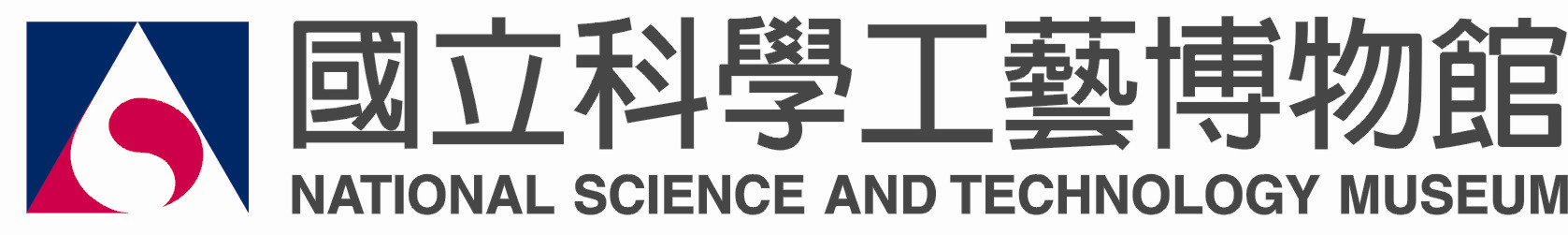 